Проект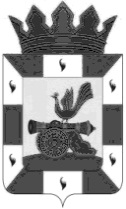 АДМИНИСТРАЦИЯ МУНИЦИПАЛЬНОГО ОБРАЗОВАНИЯ«СМОЛЕНСКИЙ РАЙОН» СМОЛЕНСКОЙ ОБЛАСТИП О С Т А Н О В Л Е Н И Еот ____________    № ______О внесении изменений в постановление Администрации муниципального образования «Смоленский район» Смоленской области от 12.04.2016 № 335 «Об утверждении порядка предоставления и расходования субсидий, выделяемых из бюджета муниципального образования «Смоленский район» Смоленской области на оказание финансовой поддержки социально ориентированным некоммерческим организациям, не являющимся бюджетными учреждениями на очередной финансовый год»В целях обеспечения реализации основных требований  Постановления Правительства Российской Федерации от 06.09.2016 № 887 на территории муниципального образования «Смоленский район» Смоленской областиАДМИНИСТРАЦИЯ МУНИЦИПАЛЬНОГО ОБРАЗОВАНИЯ «СМОЛЕНСКИЙ РАЙОН» СМОЛЕНСКОЙ ОБЛАСТИ  ПОСТАНОВЛЯЕТ:1. В Преамбуле постановления слова «статьей 78.1» заменить словами «пункта 3 статьи 78».2. В Порядок предоставления и расходования субсидий, выделяемых из бюджета муниципального образования «Смоленский район» Смоленской области на оказание финансовой поддержки социально ориентированным некоммерческим организациям, не являющимся бюджетными учреждениями на очередной финансовый год внести следующие изменения:2.1. В преамбуле к Порядку слова «статьей 78.1» заменить словами «пункта 3 статьи 78».2.2. Пункт 2.7. Порядка дополнить и изложить в следующей редакции:«2.7. После утверждения решения Смоленской районной Думы о бюджете муниципального образования «Смоленский район» Смоленской области на очередной финансовый год, Администрация муниципального образования «Смоленский район» Смоленской области (далее Администрация) заключает с некоммерческой организацией (далее - Получатель субсидии) договор о предоставлении субсидии (Приложение № 1). В договоре предусматриваются условия, сроки и порядок перечисления субсидии, а также порядок возврата субсидии в бюджет муниципального образования «Смоленский район» Смоленской области в случае её нецелевого использования. Также предоставляется:-  перечень документов, подтверждающих фактически произведенные расходы (Приложение 2);- показатели результативности исполнения мероприятий на которые предоставляется субсидия (Приложение № 3);- отчет о достижении значений показателей результативности (Приложение       № 4);- расчет размера штрафных санкций (Приложение № 5)».Глава муниципального образования«Смоленский район» Смоленской области                                                    О.Ю. ЯзеваПриложение № 1к Порядку предоставления и расходования субсидий, выделяемых из бюджета муниципального образования «Смоленский район» Смоленской области на оказание финансовой поддержки социально ориентированным некоммерческим организациям, не являющимся бюджетными учреждениями на очередной финансовый год, утвержденной Постановлением                 от ___________ года № _____ТИПОВОЙ ДОГОВОР №______о предоставлении субсидии на оказание финансовой поддержки социально ориентированным некоммерческим организациям, не являющимся бюджетными учреждениями ___________________  г.Администрация муниципального образования  «Смоленский район» Смоленской области, именуемая в дальнейшем Администрация, в лице Главы муниципального образования  «Смоленский район» Смоленской области  _________, с одной стороны, и_______________________________________________________________ именуемое в дальнейшем Получатель субсидии, в лице_________________________________________________________________________________с другой стороны, руководствуясь статьей 31 Федерального закона от 12.01.1996 № 7-ФЗ «О некоммерческих организациях», пункта 3 статьи 78 Бюджетного Кодекса Российской Федерации, Положением о порядке представления за счет средств бюджета Администрации муниципального образования  «Смоленский район» Смоленской области  субсидии на оказание финансовой поддержки социально-ориентированным некоммерческим организациям, не являющимися бюджетными учреждениями, заключили настоящий договор о нижеследующем.1. Предмет договора1.1.  По настоящему договору Администрация обеспечивает безвозмездное и безвозвратное перечисление средств из бюджета муниципального образования  «Смоленский район» Смоленской области  Получателю субсидии, а Получатель субсидии обязуется выполнить все условия, предусмотренные настоящим договором.1.2. Цель предоставления субсидии: _______________________ ______________________________________________________________1.3. Размер субсидии, исходя из расчета, составляет _____________(руб.)	__________________________________________________	(руб.)	(сумма прописью)	1.4. Предоставление субсидии осуществляется Администрацией ежеквартально в течение очередного финансового года после подписания Администрацией и Получателем субсидии настоящего договора.2. Права и обязанности Сторон2.1. Получатель субсидии обязан:2.1.1. Представлять в бухгалтерию Администрации документы, необходимые для предоставления субсидии за счет средств бюджета муниципального образования  «Смоленский район» Смоленской области.2.1.2. Не позднее пятого числа месяца, следующего за отчетным, представлять в бухгалтерию Администрации всю необходимую информацию и документы об исполнении настоящего договора.2.2. Получатель субсидии имеет право:2.2.1. Принимать участие в совещаниях и других мероприятиях Администрации, связанных с реализацией настоящего договора.2.3. Администрация обязуется:2.3.1. Осуществлять перечисление субсидии на расчетный счет Получателя субсидии после получения всех необходимых документов для предоставления субсидии и принятия решения о предоставлении субсидии.2.3.2. В течение срока действия договора проводить проверки выполнения условий предоставления субсидии.2.3.3. Оказывать консультационную помощь по возникающим вопросам, связанным с реализацией настоящего договора.2.3.4. Принимать и проверять состав и содержание представленных Получателем субсидии документов на их компетентность и соответствие действующему законодательству.2.3.5. Администрация имеет право в одностороннем порядке отказаться от исполнения настоящего договора в случае неисполнения условий настоящего договора Получателем субсидии.3. Порядок перечисления субсидии3.1. Представление субсидии осуществляется в порядке казначейского исполнения бюджета муниципального образования  «Смоленский район» Смоленской области  через лицевой счет Администрации путем перечисления денежных средств на расчетный счет Получателя субсидии.3.2. Перечисление субсидии осуществляется в пределах бюджетных ассигнований на соответствующий финансовый год, предусмотренных решением Смоленской районной Думы о бюджете муниципального образования  «Смоленский район» Смоленской области.3.3. Субсидия может предоставляться как единовременно, так и по частям.4. Срок действия договораНастоящий договор вступает в силу с момента его подписания Сторонами и действует до полного исполнения Сторонами обязательств, предусмотренных условиями настоящего договора.5. Ответственность сторон5.1. За невыполнение или ненадлежащее выполнение обязательств по настоящему договору Стороны несут ответственность в соответствии с действующим законодательством.5.2. В случае нарушения условий договора со стороны Получателя субсидии Администрация может приостановить предоставление субсидии, либо потребовать возврата субсидии в бюджет муниципального образования  «Смоленский район» Смоленской области.5.3. При нецелевом использовании средств, выделенных из бюджета муниципального образования  «Смоленский район» Смоленской области, Получатели субсидии обязаны вернуть указанные средства в бюджет муниципального образования  «Смоленский район» Смоленской области  в течение 20 дней с момента обнаружения факта нецелевого использования средств.6. Адреса, банковские реквизиты и подписи Сторон:Администрация муниципального образования  «Смоленский район» Смоленской области: Получатель субсидии:______________________________________________________________________________Приложение №2к Типовой форме договора о предоставлении субсидии на оказание финансовой поддержки социально ориентированным некоммерческим организациям, не являющимся бюджетными учреждениями _______________  г., утвержденной Постановлением                 от ___________ года № _____Перечень документов, подтверждающих фактически произведенные расходы1.2.3.4.5.Подписи сторон:____________________			___________________Приложение №3к Типовой форме договора о предоставлении субсидии на оказание финансовой поддержки социально ориентированным некоммерческим организациям, не являющимся бюджетными учреждениями _______________  г., утвержденной Постановлением                 от ___________ года № _____Показатели результативности исполнения мероприятий на которые предоставляется СубсидияНаименование мероприятий, должны соответствовать наименованию мероприятий указанных в Положении о предоставлении субсидии.Подписи сторон:____________________			___________________Приложение №4к Типовой форме договора о предоставлении субсидии на оказание финансовой поддержки социально ориентированным некоммерческим организациям, не являющимся бюджетными учреждениями _______________  г., утвержденной Постановлением                 от ___________ года № _____Отчет о достижении значений показателей результативности по состоянию на________  ___________________ 20 годаПериодичность: __________________________________________________________Руководитель Получателя(уполномоченное лицо) 	 	 	(должность)	(подпись)	(расшифровка	подписи)Исполнитель 	 	 	(должность)	(подпись)	(расшифровка	подписи)мп«	»	20	года________Наименование показателя, указываемого в настоящей таблице, должно соответствовать наименованию показателя, указанному в графе 2 приложения №3 к договору.Плановое значение показателя, указываемого в настоящей таблице, должно соответствовать плановому значению показателя, указанному в графе 5 приложения №3 к договору. Приложение № 5к Типовой форме договора о предоставлении субсидии на оказание финансовой поддержки социально ориентированным некоммерческим организациям, не являющимся бюджетными учреждениями _______________  г., утвержденной Постановлением                 от ___________ года № _____Расчет размера штрафных санкцийРуководитель(уполномоченное лицо) 	 	 	(должность)	(подпись)	(расшифровка	подписи)Исполнитель 	 	 	(должность)	(подпись)	(расшифровка	подписи)мп«	»	20	года_________________Наименование показателя, указываемого в настоящей таблице, должно соответствовать наименованию показателя, указанному в графе 2 приложения №3 к договору.Плановое значение показателя, указываемое в настоящей таблице, должно соответствовать плановому значению показателя, указанному в графе 5 приложения №3 к договору.Достигнутое значение показателя, указываемого в настоящей таблице, должно соответствовать достигнутому значению показателя, указанному в графе 6 приложения №4 к договору на соответствующую датуГрафы 9 и 10 заполняются при необходимости№ п/пНаименованиепоказателяНаименованиемероприятияЕдиницаизмеренияПлановоезначениепоказателяСрок, на который запланировано достижение показателя123456Наименование субсидииСумма субсидии (руб.)№п/пНаименованиепоказателяНаименованиемероприятияЕдиницаизмеренияПлановоезначениепоказателяДостигнутое значение показателя по состоянию на отчетную датуПроцентвыполненияпланаПричинаотклонения12345678№п/пНаименова-ниепоказателяНаименова-ниемероприя-тияЕдиницаизмеренияПлановоезначениепоказателярезультатив-             ности (иногопоказателя)Достигнутоезначениепоказателярезультатив-ности (иногопоказателя)Объем Субсидии (тыс. руб.)Объем Субсидии (тыс. руб.)Корректирую-щиекоэффициен-тыКорректирую-щиекоэффициен-тыРазмер штрафных санкций (тыс. руб.) (1 - гр.6 / гр.5) х гр.7 (гр.8) х гр.9 (гр.10)№п/пНаименова-ниепоказателяНаименова-ниемероприя-тияЕдиницаизмеренияПлановоезначениепоказателярезультатив-             ности (иногопоказателя)Достигнутоезначениепоказателярезультатив-ности (иногопоказателя)ВсегоИзрасходо-ванополучате-лемК1К2Размер штрафных санкций (тыс. руб.) (1 - гр.6 / гр.5) х гр.7 (гр.8) х гр.9 (гр.10)1234567891011Итого: